FEDERAL COMMUNICATIONS COMMISSION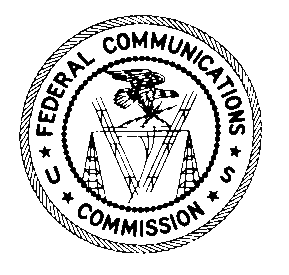 WIRELESS TELECOMMUNICATIONS BUREAU FEE FILING GUIDE EFFECTIVESeptember 26, 2016UNIVERSAL LICENSING SYSTEM~Communications Assistance for LawEnforcement Act (CALEA) Petition~Hearing~Part 13 Restricted Radiotelephone & Commercial Radio Operator~Part 22 Cellular Radiotelephone Service~Part 22 Offshore Radiotelephone Service~Part 22 Paging And Radiotelephone Service~Part 22 Rural Radiotelephone Service~Part 27 Broadband Radio Service~Part 74 Broadcast Auxiliary Radio (Aural Microwave, TV Microwave, Low Power or Remote Pickup)~Part 80 Marine Coast Radio Service~Part 80 Ship Radio Service~Part 87 Aircraft Radio Service~Part 87 Aviation Ground Radio Service~Part 90 Land Mobile Radio Service~Part 95 218-219 MHz Radio Service~Part 95 General Mobile Radio Service~Part 97 Amateur Radio Service~Part 101 Digital Electronic Message(Common Carrier & Private)~Part 101 Common Carrier Point-To-Point Microwave, Local Television Transmission Service & Millimeter Wave Service~Part 101 Private Point-To-Point MicrowaveThis is an unofficial compilation of the radio services and requests for FCC actions that are subject to fees.  The public should consult the Commission’s rules as set out in Title 47 of the Code of Federal Regulations (CFR) for application filing requirements.  Further information on fees may be obtained in Part 1, Subpart G of the CFR or in the Commission’s official decision implementing the Congressional Schedule of Charges.  This decision is published in the FCC Record or may be purchased from the Commission’s current copy contractor.The fee amounts contained in this guide are subject to review annually and may result in changes to these amounts.  The FCC will issue a notice to reflect any changes.TABLE OF CONTENTSUse the table below to find the page in this guide to determine the proper fee and mailing instructions for your application:PAGE Introduction……………………………………………………………………………………….…………………….. 1Filing Information…………………………………………………………………………………………..………..2- 5General Fee Exemptions…………………………………………………………………………………….………….6Information about Regulatory Fees………………………………………………………………………………..........7Auctioned Licenses & Universal Licensing System…………..………………………………….……...………………8Communications Assistance For Law Enforcement Act (CALEA) Petition……………………………………….……9Hearing………………………………………………………………………………………….…….............................9Part 13 Restricted Radiotelephone & Commercial Radio Operator..…………………………………………….……..10Part 22 Cellular Radiotelephone Service………………………………………………………..……………….……..11Part 22 Offshore Radiotelephone Service………………………………………………….…………………..……….12Part 22 Paging And Radiotelephone Service…………………………………………………………………….…….. 13Part 22 Rural Radiotelephone Service………………………………………………………………………….……….14Part 27 Broadband Radio Service ………………………………………………………………………………..….…15Part 74 Broadcast Auxiliary Radio Service ……………………………………………………………………… …....16Part 80 Marine Coast Radio Service………………………………………………………………………….……….	..17Part 80 Ship Radio Service……………………………………………………………….…………………………….18Part 87 Aircraft Radio Service…………………………………………………………………….……...………….....19Part 87 Aviation Ground Radio Service..…………………………….…………………………..………………….…20Part 90 Land Mobile Radio Service ……………………………………………………………..………………….21 - 22Part 95 218-219 Mhz Service……………………………………………………………………..…………………....23Part 95 General Mobile Radio Service (GMRS)………………………………………………..……………….…..….24Part 97 Amateur Radio Service…………………………………………………………………..………….…….…...25Part 101 Common Carrier Digital Electronic Message Service ….……………………………..……………….…......26Part 101 Common Carrier Microwave Point-To-Point, Local Television Trans. & Millimeter Wave Services…….….27Part 101 Private Operational Fixed Microwave Service & Digital Electronic Message Service…………………...28 - 29INTRODUCTIONThe authority for the Federal Communications Commission to impose and collect fees and associated charges is contained in Title III, § 3001 of the Omnibus Budget Reconciliation Act of 1989 (Public Law 101-39), § 8, revising 47 U.S.C. § 158, which directs the Commission to prescribe charges for certain types of services it provides to communications entities over which it has jurisdiction.This Fee Filing Guide is considered a reference guide to identify and describe the entire fee filing requirements for the Wireless Telecommunications Bureau.  It is meant to be a handy reference of the services and requests for FCC actions that are subject to a fee.  The guide contains a breakdown of the types of applications, form numbers, fee amounts, payment type codes, and the mailing address for each service provided.If further information is required that cannot be answered in this guide, please consult the Commission's rules as set forth in Title 47, Part 1, Subpart G, of the Code of Federal Regulations (CFR).  Copies of the CFR may be purchased from the U.S. Government Printing Office, Superintendent of Documents, Mail Stop SSOP, Washington, DC 20402-9328, Telephone (202) 512-1800.  Additional copies of this guide may be obtained without charge by calling (202) 418-3676, outside the Washington area (800) 418-3676. All fees are subject to modification as required by Congress.FILING INFORMATIONIf you wish to conduct business with the FCC, you need an FCC Registration number (FRN).  This number is mandatory for a filing and used to uniquely identify you in all transactions with the FCC.  It is important to have the FRN available when contacting or submitting documents to the FCC. Unless the payer and the applicant are the same person or entity, a separate FRN number must be used for the payer and for the applicant.  If you are acting as an agent for an entity, and the remittance (i.e., check or credit card) carries your name as an official designated to pay on behalf of the entity, you must include the entity's name both as payer and application in order to use the same FRN.  Failure to follow these instructions will result in your application being returned as unprocessable.OBTAINING YOUR FCC REGISTRATION NUMBER (FRN)      Go to www.fcc.gov, click FCC Registration Number (FRN) Commission RegistrationSystem (CORES) link at the left of the page.	Check your pre-assigned number at  www.fcc.gov,  FCC  Registration  Number  (FRN) Commission Registration System (CORES) link at the left of the page.	File    FCC    160,    (CORES    Registration).        You    may    obtain    the    form    at http://www.fcc.gov/forms . Mailing instructions are on the form.If you are unable to register electronically, you can still submit your application for a Registration Number (FCC 160) directly to U. S. Bank (along with your filing documents and payment) or fax the FRN registration form to the CORES Helpdesk at (202) 418-7869 for some filing procedures. U. S. Bank will register you and you will receive a confirmation letter from the FCC through the U.S. Postal Service mail.PASSWORD RESETIf you forget your password for your FRN:	Go  to   www.fcc.gov  and  click  on  the   FCC  Registration  Number  (FRN)  Commission Registration System (CORES)  link at the left of the page and then click on UPDATE. This will take you to where you originally registered.  Under the block where you are to enter your password, click on  online password reset and the system will walk you through to reset your password.      You can request a password reset at https://esupport.fcc.gov/password.htm.      You can request a Personal Security Question (PSQ) at https://esupport.fcc.gov/psq.htm      Questions regarding PSQ and password resets can be addressed by calling the FCC at 1-877-480-3201.METHOD OF PAYMENT (DO NOT SEND CASH)NOTE:  The U.S. Treasury will reject Credit Card transactions greater than $24,999.99.  This limit includes multiple transactions on the same Credit Card totaling more than this limit in a single day.  For transactions greater than $24,999.99, an alternative method of payment must be used.  Payment methods can be found at http://www.fcc.gov/fees.{Reference: Treasury Bulletin No. 2005-03 (http://www.fms.treas.gov/TFM/vol1/bull.html).}      Online Payment - Online  credit  card  payments  are  encouraged.    Online credit card payment is an available option when filing electronic application submissions.   The Commission will accept Visa, MasterCard, American Express, and Discover credit cards.  If you choose this method of combined filing/payment, do not send an FCC 159 to U. S. Bank.      Pay Fees - Individual ULS applicants who have already submitted applications earlier but did not pay while filing can use Pay Fees. Visit http://wireless.fcc.gov/uls and click on Pay Fees under the ‘Quick Links’.  For ULS users who submit a large volume of applications for wireless licenses using  Electronic Batch Filing (EBF), Pay Fees enables you to pay your fees online by credit card and submit FCC 159 applications simultaneously.  The Commission will accept Visa, MasterCard, American Express, and Discover credit cards.  The applicant must remit payment within 10 calendar days of submitting the application, or the application will be dismissed.  Payment received more than ten (10) days after electronic filing of an application on a Bureau/Office electronic filing system (e.g., ULS) will be forfeited (see§§1.934 and 1.1111).        Form of payment:  Per § 1.1112 (a) of the Commission’s rules, the form of payment of annual and multiple year regulatory fees must be paid electronically as described in Section1.1112(e).1   Fee payments, other than annual and multiple year regulatory fee payments, should be in the form of a check, cashier’s check, or money order denominated in U.S. dollarsand  drawn  on  a  United  States  financial  institution  and  made  payable  to  the  FederalCommunications  Commission  or  by  a  Visa,  MasterCard,  American  Express,  or  Discover credit card.  No other credit card is acceptable. Fees for applications and other filings paid by credit card will not be accepted unless the credit card section of FCC Form 159 is completed in full. The Commission discourages applicants from submitting cash and will not be responsible for cash sent through the mail. Personal or corporate checks dated more than six months prior to their submission to the Commission's lockbox bank and postdated checks will not be accepted and will be returned as deficient. Third party checks (i.e., checks with a third party as maker or endorser) will not be accepted.        Form of Payment for Annual and Multiple Year Regulatory Fees:  Per § 1.1158 of the Commission’s rules, any annual and multiple year regulatory fee payment must be submitted by online Automatic Clearing House (ACH) payment, online Visa, MasterCard, American Express, or Discover credit card payment, or wire transfer payment denominated in U.S. dollars and drawn on a United States financial institution and made payable to the Federal Communications Commission.    No other credit card is acceptable.    Any other form of payment for annual and multiple year regulatory fees (e.g., paper checks, cash) will be rejected and sent back to the payor.  The Commission will not be responsible for cash, under any circumstances, sent through the mail.If you cannot file electronically you may elect to file manually provided the radio service is eligible for manual filing.        Mail In Payment - Applicants can file online and not make a payment immediately and print the FCC 159 provided at the end of the submission.  The FCC 159 along with form of payment should then be submitted to Federal Communications Commission P. O. Box979097, St. Louis, MO  63197-9000.   Again, the applicant must remit payment within 10calendar  days  of  submitting  the  application,  or  the  application  will  be  dismissed. Payment received more than ten (10) days after electronic filing of an application on a Bureau/Office  electronic  filing  system  (e.g.,  ULS)  will  be  forfeited  (see  §§1.934  and1.1111).  Payment of application fees may be made by check, bank draft, money order, credit card or wire transfer.  If paying by check, bank draft, money order or wire transfer, your remittance must be denominated in U.S. dollars, drawn on a U.S. financial institution andmade payable to "FCC."   No postdated, altered or third party checks will be accepted.   No checks will be accepted for processing if older than six months.   The Commission will acceptVisa, MasterCard, American Express, and Discover credit cards.1 Annual and multiple year regulatory fee payments shall be submitted by: (1) online ACH payment; (2) online Visa, MasterCard, American Express, or Discover credit card payment; or (3) wire transfer payment denominated in U.S. dollars and drawn on a United States financial institution and made payable to the Federal CommunicationsCommission. No other credit card is acceptable. Any other form of payment for regulatory fees (e.g., paper checks) will be rejected and sent back to the payor.If paying by wire, applicants located in foreign countries should contact their local bank to determine what U.S. financial institution their bank is affiliated with that will allow a transfer of funds. Please keep in mind that there may be an additional transfer fee added from your bank for this service. If an additional cost is required by your bank, and you have not included additional funds to cover this cost, it will be taken out of the funds that will be transferred. This will result in your remaining transfer amount being insufficient to cover the fee for the filing. Please check with your bank prior to completing this transaction to determine their policy. For further instructions in making payment by wire see our website at http://www.fcc.gov/encyclopedia/wire-transferPayment of fees, fines, and other debts may also be made by electronic payment.  There are two types of electronic payments available. The first type is designed specifically for larger corporations capable of CPU/CPU communication. Under this method, the payer bank wires funds directly to the Commission's lockbox bank. As with cash payments, the funds must be wired from a U.S. financial institution.  The second type is designed for smaller businesses and individuals. Under this method, the lockbox bank is given authority to withdraw funds from the customer's bank account.  Authorization can be transmitted by apersonal computer or by calling a toll-free number. To obtain more information about electronic payment and how it works, please contact the Revenue and Receivables Operations Group at (202) 418-1995. For further information on making payment by electronic transfer see our website at http://www.fcc.gov/encyclopedia/wire-transferREMITTANCE ADVICE - FCC 159The Remittance Advice, FCC 159, must accompany payment to the Federal Communications Commission forApplication Processing Fees, Fines, Forfeitures, Freedom of Information Act (FOIA) billings or any other debt due to the FCC.  The information on this form is collected and stored in a database to ensure credit of full payment of monies due, to expedite any refunds due, and to service public inquiries.  Please refer to this guide for specific form requirements.  Reproduced forms are acceptable. FCC 159C is a remittance advice continuation sheet that must be used when paying for more than two call signs in a single filing or when paying for multiple applicants in a single filing.  Each call sign and/or applicant must be listed separately on the FCC 159/FCC 159C.Ways to obtain an FCC 159:Go to http://www.fcc.gov/forms.	 Call the FCC at 1-877-480-3201 (TTY 717-338-2824).DEBT COLLECTION IMPROVEMENT ACTIn accordance with the Debt Collection Improvement Act (DCIA), the Commission will withhold action on applications and other requests for benefits upon discovery that the entity applying for or seeking benefits is delinquent in its non-tax debts owed to the Commission, and dismiss such applications or requests if the delinquent debt is not resolved.  The Commission’s application fee rules have been amended to state that if payment of the delinquent debt is not made or satisfactory arrangements for payment are not made, we will withhold action on applications and other requests.FEE EXEMPT APPLICATIONSPlease check the appropriate block on your application and provide the proper documentation, as required, to certify that your application is fee exempt.  47 CFR, Part 1, § 1.1116 of the Commission's rules explains whoqualifies as fee exempt.MANAGING DIRECTOR DECISIONSRequests for waivers, fee determinations, reconsiderations, applications for review, deferments, and specific refund requests are referred directly to the Office of the Managing Director.  Each request is forwarded to theOffice of General Counsel for review and legal determination.  47 CFR, Part 1, §§ 1.1115 & 1.1119 governthe Commission's policies in these instances.  The requester will receive written notification of the Managing Director's decision.  These decisions are published monthly and are placed in FCC Docket 86-285.  All such requests must be submitted in writing to:Managing DirectorFederal Communications Commission445 12th Street, SW, Room 1A625Washington, DC  20554WAIVER OF APPLICATION FEE, FEE DETERMINATIONS, AND  DEFERRAL OF APPLICATION FEE PROCESSThe required filing fee must be paid for the service requested using the normal process.   All requests forwaiver of application fee and fee determinations are filed directly with the Managing Director in Washington, DC.  If the Commission grants the waiver request or the fee determination results in a lower fee, a refund willbe issued.  Deferral of application fees are also filed in Washington, DC, and have a limit of up to six months with good cause.    Deferrals of fees are considered when the inability to pay the required fee is due to afinancial hardship (i.e., bankruptcy), and must be accompanied by supporting documentation.REFUND PROCESSThe appropriate Bureau/Office handles routine refund requests.   When a Bureau/Office determines that a refund is warranted, it is forwarded to the Office of the Managing Director, Revenue and ReceivablesOperations Group for processing.  The Revenue and Receivables Operations Group (RROG) handles all approved refund requests.   Once the refund request is approved, the refund process usually takes 7-10business days.   Once a request has been reviewed and processed by RROG, it is forwarded to the U.S. Treasury in San Francisco, California where a check is issued to the payer of the remittance.  For further information on return or refund of charges, refer to 47 CFR, Part 1, § 1.1115 of the Commission’s rules.MAILING INSTRUCTIONSPaper applications requiring a fee must be submitted to Federal Communications Commission, P. O. Box979097, St. Louis, MO, 63197-9000 or hand delivered to the U.S. Bank, Attn:  FCC Government Lockbox#979097, SL-MO-C2-GL, 1005 Convention Plaza, St. Louis, MO 63101.   This address is for hand orcourier delivery only.Parties hand-delivering applications or filings may receive dated receipt copies of the application or filing from the acceptance clerk at the time of delivery.  Receipts will be provided for mail-in applications or filings if an extra copy of the application or filing is provided along with a self-addressed, stamped envelope.  Only one piece of paper per application will be stamped for receipt purposes.  A “stamp and receipt” copy must be placed on top of the original package and clearly identified as a return copy.Non-feeable paper applications should be mailed to Federal Communications Commission, 1270 Fairfield Road, Gettysburg, PA 17325-7245.  Hand-deliveries and messenger-deliveries should be delivered to Federal Communications Commission, 1280 Fairfield Road, Gettysburg, PA 17325.OBTAINING FORMSFCC forms can be downloaded from FCC’s website at  http://www.fcc.gov/forms.  QUESTIONSIf you have questions regarding your application, fee, or information on CORES, call the FCC at 1-877-480-3201 (TTY 717-338-2824). To provide quality service and ensure security, all telephone calls are recorded.GENERAL FEE EXEMPTIONSFurther fee exemptions may be identified with a specific radio service in this guide.  See 47 CFR, Part1, § 1.1116 of the Commission’s rules for further explanation of who qualifies as a fee exemption.The following are exempt from ALL fee requirements:	Governmental Entities - Check the block for Governmental Entity on your application.	Non-commercial Educational Broadcast stations.	Requests for Special Temporary Authority in the Ship and Aircraft Radio Services.	Amateur or Vanity.	Pro-Forma Transfer of Control and Assignment of Authorization if filed under the forbearance rules.See 47 CFR § 1.948.	Registered Locations in the Intelligent Transportation Service and 3650 – 3700 MHz Band.	Registered Links in the Millimeter Wave Service.	Parties filing a Spectrum Manager Lease Notification (except for the purpose of Modification) orPrivate Commons Arrangements on FCC 608.	Parties filing FCC Wireless Telecommunications Bureau Annual Report Related to Eligibility forDesignated Entity Benefits on FCC 611-T.	Educational Broadband Service.The following are exempt from either application and/or regulatory fee requirements:	Non-profit applicants in the Special Emergency and Public Safety Radio Services are exempt from the application fee, provided a current Determination Letter accompanies the application from the Internal Revenue Service documenting their non-profit status under IRS Code § 501(c)(3).	All Special Emergency and Public Safety Radio Service applicants are exempt from the regulatory fee.	Non-profit applicants in radio services other than Special Emergency and Public Safety are required to pay the application fee.  However, they are exempt from paying the regulatory fee, provided a current Determination Letter accompanies the application from the Internal Revenue Service documenting their non-profit status under IRS Code § 501 or current certification as a non-profit corporation or other non-profit entity by state or other governmental authority.	No regulatory fee is required for Commercial Radio Operators Licenses.INFORMATION ABOUT REGULATORY FEESThe Federal Communications Commission, by Congressional mandate, implemented a regulatory fee schedule to recover costs incurred by theCommission relative to policy and rulemaking actions, as well as its enforcement, user information and international activities.The regulatory fees do not currently apply to Amateur Radio Services (except Vanity call signs), governmental entities, Commercial Radio Operator Permits and Licenses, Non-commercial Educational Broadcast stations, Special Emergency & Public Safety Radio Services, modifications of existing authorizations unless that modification results in a renewal or reinstatement for which a regulatory fee is required, and non-profit entities.  Non-profit entities must provide a current Determination Letter from the Internal Revenue Service when filing documentation for non-profit status under IRS Code § 501 or current certification as a non-profit corporation or other non-profit entity by state or other governmental authority.These regulatory fees will be assessed annually and will apply to those licensees and entities, which benefit from the Commission's regulatory activities, other than licensing or application processing functions. Among the services affected by these fees are the Media Services and Commercial Mobile Radio Services (CMRS).  The regulatory fees for Media and Commercial Mobile Radio Services (CMRS) are paid on a predetermined date established by Public Notice (See Public Notices regarding FY 2009 payments). The regulatory fees for other Wireless Telecommunications Services are paid in advance to cover the term of the license and are submitted along with the application fee at the time the application is filed except for Local Multipoint Distribution. See Pages 6 through 8 for additional information on the other Wireless Telecommunications Services regulatory fees.Regulatory fees may be adjusted annually by the Commission pursuant to § 9 of the Communications Act 47 U.S.C. 159.COMMERCIAL MOBILE RADIO SERVICE (CMRS) REGULATORY FEESREQUIRING ANNUAL PAYMENTWhen paying a regulatory fee for Commercial Mobile Radio Service (CMRS), please refer to the “What You Owe – Commercial Wireless ServicesFact Sheet” located at http://www.fcc.gov/regfees for additional information and instructions on annual regulatory fees.CMRS Mobile Services {Specialized Mobile Radio Services (Part 90); Broadband Personal Communications Services (Part 24), Public Coast Stations (Part 80), Public Mobile Radio (Cellular, 800 MHz Air-Ground Radiotelephone, and Offshore Radio Services) (Part 22); and Wireless Communications Service (Part 27)}CMRS Messaging Services (Paging and Radiotelephone, Narrowband Personal Communications, 220 - 222 MHz Band, Interconnected BusinessRadio, small SMR systems authorized for use of less than 10 MHz of bandwidth)The CMRS Messaging Services category includes all one-way paging (Parts 20, 22, 24 and 90), two-way paging, qualifying interconnected business radio services, 220-222 MHz land mobile systems (Part 90), PCS narrowband services, and small SMR systems authorized for use of less than 10MHz of bandwidth.BROADBAND RADIO SERVICE REGULATORY FEESWhen paying a regulatory fee for Broadband Radio Service (BRS), please refer to the “What You Owe – Commercial Wireless Services Fact Sheet”located at  http://www.fcc.gov/regfees for additional information and instructions on annual regulatory fees.MEDIA REGULATORY FEESWhen paying a regulatory fee for Media Services, please refer to the “What You Owe – Media Services Licensees Fact Sheet” located at http://www.fcc.gov/regfees for additional information and instructions on annual regulatory fees.LOCAL MULTIPOINT DISTRIBUTION SERVICE REGULATORY FEESWhen paying a regulatory fee for Local Multipoint Distribution Service (BRS), please refer to the “What You Owe – Commercial Wireless ServicesFact Sheet” located at http://www.fcc.gov/regfees for additional information and instructions on annual regulatory fees.AUCTIONED LICENSESInitial License Applications - Auction winners file with the Bureau a "long form" application, FCC 601 "FCC APPLICATION FOR RADIO SERVICE AUTHORIZATION:   WIRELESS TELECOMMUNICATIONS BUREAU PUBLIC SAFETY AND HOMELAND SECURITY BUREAU" according to the public notice.  There is no application fee associated with the initial long form application, or amendments to same except request for Non-Emergency Special Temporary Authority and/or waiver(s) included with filing.  For specific fee amounts for STAs and waivers, see the individual sections of this guide addressing the specific radio services.Post-grant License Applications - Once an initial auctioned license has been granted to a winning bidder in an auction, all subsequent post-grant license applications may require a fee as described in this fee guide.  Specifically, if there are fees applicable to incumbent licensees in a given radio service, the same fees will apply to auction winners.  For specific fee amounts, see the individual sections of this guide addressing the specific radio services.Note that there are no application fees for any type of application or request regarding the Advanced Wireless Services(AWS), Personal Communications Service (PCS), the Wireless Communications Service (WCS) (2305 – 2320 MHz and2345 – 2360 MHz), Local Multipoint Distribution Service (LMDS), Location and Monitoring Service, Multilateration (LMS), 1670 – 1675 MHz Band (Part 27), or 700 MHz (Lower Band, Upper Band, including Guard Bands), Multichannel Video Distribution and Data Service (MVDDS). Regulatory fees, which are assessed annually, may apply to these services.   Refer to Pages 6 through 8 of this guide for information on regulatory fees for these services.UNIVERSAL LICENSING SYSTEMULS is an integrated database and automated processing system which will support electronic filing of applications and other filings associated with applications (i.e. amendments, waiver requests, transfers and assignments of licenses, leases, licensee ownership information, etc.), collection of licensing information and public access to such information.    For information on ULS electronic filing, visit the Internet @ http://wireless.fcc.gov/uls.Upon submitting applications electronically via ULS, the applicant receives a confirmation of the fee(s) due (if any) for the application and is instructed to either pay on-line credit card or print FCC 159 directly from ULS.  If not paying online immediately, the applicant may within 10 calendar days of the filing, utilize the PAY FEES option at http://wireless.fcc.gov/uls.  If electronic filing is not available to the applicant and is not required to file electronically, the filing may be submitted manually along with FCC 159 and the appropriate fee and submitted to the appropriate address provided in this guide.  The applicant must remit payment as described in this guide within 10 calendar days of submitting the application, or the application will be dismissed.  Payment received more than ten (10) days after electronic filing of an application on a Bureau/Office electronic filing system (e.g., ULS) will be forfeited (see§§1.934 and 1.1111).In order to avoid processing delays and dismissal due to insufficient fees, the Bureau recommends that applicants filing feeable applications via ULS observe the following:(1) Pay the amount specified by ULS (you may go back on-line within 10 days of receipt date to make your payment); (2) Use the ULS-generated FCC 159;(3) If paying by credit card, be sure to complete Section E of FCC 159;(4) Submit fee payment in a timely manner (payment is due within 10 calendar days of submission); (5) Submit only one instrument of payment (e.g., a check) for each FCC 159; and(6) Mail or deliver FCC 159 and payment to the proper St. Louis, MO address.For the most current information regarding the Universal Licensing System (ULS), go to the ULS home page at http://wireless.fcc.gov/uls.For the most current edition of any of the FCC forms necessary for manual filing, you may obtain the form at http://www.fcc.gov/forms. Communication Assistance for Law Enforcement (CALEA) PetitionsSECTION 302 OF CALEA, PUB. L. NO. 103-414, 108 STAT. 4279 (1994), MODIFIES THE FEE IN SECTION 8(G) OF THE COMMUNICATIONS ACT OF 1934, 47 U.S.C. § 158(G):    “. . . UNDER ITEM 1 OF THE MATTER PERTAINING TO TELECOMMUNICATION SERVICES UNDER SUBITEM: (D). PROCEEDING SECTION 109(B) OF CALEA...”  PROCEEDING SECTION109(B) ALLOWS TELECOMMUNICATION CARRIERS TO PETITION THE FEDERAL COMMUNICATIONS COMMISSION FOR AN ORDER DECLARING “NOT REASONABLY ACHIEVABLE” THE PETITIONING CARRIER’S OBLIGATION TO COMPLY WITH CALEA SECTION 103 (CAPABILITY REQUIREMENTS).To request a CALEA petition, submit the following:        CORRESPONDENCE        FCC 159        Payment/Fee Type Code: CALA - $6,695.00 FeeSend package to:Federal Communications CommissionP. O. Box 979097St. Louis, MO 63197-9000HearingTo request a Hearing, submit the following:        CORRESPONDENCE        FCC 159        Payment/Fee Type Code: PFHM – $12,755.00 FeeSend package to:Federal Communications CommissionP. O. Box 979097St. Louis, MO 63197-9000Part 13 Restricted Radiotelephone(Including Commercial Radio Operator)RESTRICTED RADIOTELEPHONE OPERATOR PERMITWHO NEEDS AN RP?At least one person holding an RP is required aboard stations in the maritime and aviation services when:making international flights, voyages, or communications; 2) using frequencies under 30 MHz; 3) using a satellite ship earth station, or 4) operating a vessel subject to the Bridge to Bridge Act (including domestic operation).WHO DOESN’T NEED AN RP? For mobile stations:1) On board a voluntarily equipped ship using only VHF frequencies on domestic voyages OR using a radar, EPIRB, survival craft, or on-boardstation; 2) on board an aircraft using only VHF frequencies on domestic voyages OR using radar, radio altimeter, transponder, or other automated radionavigation transmitter; or 3) at a domestically operated marine utility station.For fixed stations:1) at shore radar, shore radiolocation, maritime support, or shore radionavigation stations; 2) at a coast station or aeronautical ground station usingonly VHF frequencies; or 3) at an aeronautical enroute station which automatically transmits digital communications to aircraft.You no longer need an RP to operate a Broadcast station (e.g., AM, FM, TV).  This requirement was eliminated on 12/1/95 (Report and Order, MM Docket No. 94-130 released 10/23/95).Restricted Radiotelephone OperatorNOTE: Aliens who are not legally eligible for employment in the United States should also use FCC 605.New (Lifetime Permit & Limited Use) (Per Permit)	FCC 605	FCC 159	Payment/Fee Type Code: PARR - $70.00 FeeCommercial Radio OperatorRenewal  or  Renewal/Modification  of  Marine  Radio  Operator  Permit, GMDSS  Radio  Operator  License,  GMDSS  Restricted  Radio  OperatorLicense,	GMDSS	Radio	Maintainer	License,	GMDSS	RadioOperator/Maintainer    License,    or    First,    Second    or    Third    ClassRadiotelegraph Operator Certificate (Per License)	FCC 605	FCC 159	Payment/Fee Type Code: PACS - $70.00 FeeDuplicate/Replacement Permit (Per Permit)	FCC 605	FCC 159	Payment/Fee Type Code: PADM - $70.00 FeeDuplicate (Per License)	FCC 605	FCC 159	Payment/Fee Type Code: PADM - $70.00 FeePART 13 FEE EXEMPTIONS:  General Radio Operators License (Lifetime); purposes of New, Modification, Administrative Update, Amendment to a Pending Application, Cancel and Withdrawal for the following are fee exempt: Rule Waiver Request, Marine Radio Operator Permit; GMDSS Radio Operator License; GMDSS Restricted Radio Operator License; GMDSS Radio Maintainer License; GMDSS Radio Operator/Maintainer License; First, Second or Third Class Radiotelegraph Operator Certificates; and Six Months Service Endorsements or Ship Radar Endorsements.PART 13 PHOTOGRAPH REQUIREMENTS:   All applications for First, Second or Third Class Radiotelegraph Operator Certificates should include two signed passport-sized photographs except Cancels and Withdrawals.PART 13 PROOF-OF-PASSING CERTIFICATES (PPC):  All applications for purpose of NEW for the following license types require a PPC to be submitted with their filing unless filed by a Commercial Operator License Examination Manager (COLEM):  General Radio Operators License (Lifetime), Marine Radio Operator Permit, GMDSS Radio Operator License, GMDSS Restricted Radio Operator License, GMDSS Radio Maintainer License, GMDSS Radio Operator/Maintainer License, and First, Second or Third Class Radiotelegraph Operator Certificates.  Six Months Service Endorsements or a Ship Radar Endorsement also require a PPC.  Send a completed FCC 605 for endorsements with the required documentation to the Gettysburg office.PART 13 MAILING ADDRESSES:Filings requiring a fee should be mailed to:Federal Communications CommissionP. O. Box 979097St. Louis, MO 63197-9000Filings not requiring a fee should be mailed to:Federal Communications Commission1270 Fairfield RoadGettysburg, PA 17325-7245Part 22 Cellular Radiotelephone, Offshore Radiotelephone, Paging and Radiotelephone,& Rural Radiotelephone ServicesPart 22 Cellular Radiotelephone ServiceAll applications, notifications, and requests (excluding requests for Subleases; Private Commons Arrangements; and Waivers of the Requirement to File Electronically) must be filed electronically via ULS.Licensees will be assessed an annual regulatory fee in addition to the fees indicated below.  A Public Notice will be released indicating the regulatory fee payment required. Further information can be found in Pages 6 through 8 of this guide.The instructions that follow are for filing applications. Select the purpose of filing and follow the instructions below:New, Additional Facility, Major Modification or Major Renewal/Modification        FCC 601        FCC 159        Payment/Fee Type Code: CMC - $435.00 Fee (Per Call Sign)Minor Modifications or Minor Renewal/Modification        FCC 601        FCC 159        Payment/Fee Type Code: CDC - $115.00 Fee (Per Call Sign)Renewal (Per Call Sign) or Notice of Extension of Time To Complete Construction (Per Request)        FCC 601        FCC 159        Payment/Fee Type Code: CAC - $70.00 FeeSpecial Temporary Authority        FCC 601        FCC 159        Payment/Fee Type Code: CLC - $380.00 Fee (Per Request)Assignment of Authorization or Transfer of Control (Full or Partial)        FCC 603        FCC 159        Payment/Fee Type Code: CMC - $435.00 Fee (Per Call Sign)Spectrum Leasing (Parties Filing a De Facto Transfer Lease Application) for a New Lease or Sublease, Transfer of Control of a Lessee or aSublessee, Extend Term of a Lease or Sublease or Major Modification for Spectrum Leasing (Spectrum Manager and De Facto Filings)        FCC 608        FCC 159        Payment/Fee Type Code: CMC - $435.00 Fee (Per Call Sign/Lease ID or Sublease ID)Minor Modification for Spectrum Leasing (Spectrum Manager and De Facto Filings)        FCC 608        FCC 159        Payment/Fee Type Code: CDC - $115.00 Fee (Per Lease ID)PART 22 CELLULAR RADIOTELEPHONE FEE EXEMPTIONS:No fee is required for a Duplicate/Replacement License, Amendment to a Pending Application (unless adding call signs/lease ids or changing Exemption for the Fee(s) to ‘No’), Administrative Update to a License/Lease/Sublease, a Request for Withdrawal of a Pending Application, Request to Cancel a License/Lease/Sublease, Rule Waiver Request, Notification of Consummation, Request for Extension of Time for Consummation, Spectrum   Manager   Lease   Notifications   (except   for   purpose   of   Modification),   Private   Commons   Arrangements,   and   Notification   ofConstruction/Coverage Requirements.Part 22 Offshore Radiotelephone ServiceAll applications, notifications, and requests (excluding requests for Subleases; Private CommonsArrangements; and Waivers of the Requirement to File Electronically) must be filed electronically via ULS.Licensees will be assessed an annual regulatory fee in addition to the fees indicated below.  A Public Notice will be released indicating the regulatory fee payment required. Further information can be found in Pages 6 through 8 of this guide.The instructions that follow are for filing applications. Select the purpose of filing and follow the instructions below:New,  Additional  Facility,  Major  Modification,  Major  Renewal/Modification, Major  Amendment  to  a  Pending  Application  or  Fill-InTransmitter        FCC 601        FCC 159        Payment/Fee Type Code: CGF - $200.00 Fee (Per Transmitter)Renewal (Per Call Sign), Minor Modification (Per Transmitter), Minor Renewal/Modification (Per Transmitter), Notice of Completion ofConstruction (Per Application), or Extension of Time to Construct (Per Application)        FCC 601        FCC 159        Payment/Fee Type Code: CAF - $70.00 FeeSpecial Temporary Authority or Auxiliary Test Station (Per Transmitter), Consolidate call signs (Per Call Sign)        FCC 601        FCC 159        Payment/Fee Type Code: CLF - $380.00 Fee (Per Transmitter)Assignment of Authorization or Transfer of Control (Full or Partial)        FCC 603        FCC 159        Payment/Fee Type Code:  CGF - $200.00 Fee (First Call Sign on Application) Each Additional Call Sign - Payment/Fee Type Code:  CAF -$70.00 Fee.Spectrum Leasing (Parties Filing a De Facto Transfer Lease Application) for a New Lease Or Sublease, Transfer of Control of a Lessee or aSublessee, Extend Term of a Lease or Sublease or Major Modification For Spectrum Leasing (Spectrum Manager and De Facto Filings)        FCC 608        FCC 159        Payment/Fee Type Code:  CGF - $200.00 Fee (First Call Sign/Lease ID on Application) Each Additional Call Sign/Lease ID - PTC: CAF -$70.00 Fee.Minor Modification for Spectrum Leasing (Spectrum Manager and De Facto Filings)        FCC 608        FCC 159        Payment/Fee Type Code: CAF - $70.00 Fee (Per Lease ID)PART 22 OFFSHORE RADIOTELEPHONE FEE EXEMPTIONS:No fee is required for a Duplicate/Replacement license, Minor Amendment to a Pending Application (unless adding call signs/lease ids or changingExemption for the Fee(s) to ‘No’), Administrative Update to a License/Lease/Sublease, a Request for Withdrawal of a Pending Application, Request to Cancel a License/Lease/Sublease, Rule Waiver Request, Notification of Consummation, Spectrum Manager Lease Notifications (except for purpose of Modification), Private Commons Arrangements, and Request for Extension of Time for Consummation.Part 22 Paging and Radiotelephone ServiceAll applications, notifications, and requests (excluding requests for a NEW STA for an Auctionable Service; Private Commons Arrangements; Subleases; and Waivers of the Requirement to File Electronically) must be filed electronically via ULS.Licensees will be assessed an annual regulatory fee in addition to the fees indicated below.  A Public Notice will be released indicating the regulatory fee payment required. Further information can be found on pages 6 through 8 of this guide.The instructions that follow are for filing applications. Select the purpose of filing and follow the instructions below:New,  Additional  Facility,  Major  Modification,  Major  Renewal/Modification, Major  Amendment  to  a  Pending  Application  or  Fill-InTransmitter          FCC 601          FCC 159          Payment/Fee Type Code: CMD - $435.00 Fee (Per Transmitter)Renewal, Minor Modification, Minor Renewal/Modification (Per Call Sign); 900 MHz Nationwide Paging Renewal - Network Organizer orNew Operator (Per Operator/Per City); Notice of Completion of Construction or Extension of Time to Construct (Per Application)         FCC 601         FCC 159         Payment/Fee Type Code: CAD - $70.00 FeeSpecial Temporary Authority (Per Location/Frequency) or Auxiliary Test Station (Per Transmitter), Consolidate Call signs (Per Call Sign)          FCC 601          FCC 159          Payment/Fee Type Code: CLD - $380.00 FeeSubsidiary Communications Service          FCC 601          FCC 159          Payment/Fee Type Code: CFD - $190.00 Fee (Per Request)Assignment of Authorization or Transfer of Control         FCC 603         FCC 159         Payment/Fee Type Code: CMD - $435.00 Fee (First Call Sign on Application) Each Additional Call Sign - PTC: CAD - $70.00 Fee.Spectrum Leasing (Full or Partial) (Parties Filing a De Facto Transfer Lease Application) for a New Lease or Sublease, Transfer of Control of a Lessee or a Sublessee, Extend Term of a Lease or Sublease or Major Modification For Spectrum Leasing (Spectrum Manager and De Facto Filings)          FCC 608          FCC 159          Payment/Fee Type Code:  CMD - $435.00 Fee (First Call Sign/Lease ID on Application) Each Additional Call Sign/Lease ID - PTC:  CAD -$70.00 Fee.Minor Modification for Spectrum Leasing (Spectrum Manager and De Facto Filings)          FCC 608          FCC 159          Payment/Fee Type Code: CAD - $70.00 Fee (Per Lease ID)Designated Entity Licensee Reportable Eligibility Event          FCC 609-T          FCC 159          Payment/Fee Type Code: CMD - $435.00 Fee (First Call Sign on Application) Each Additional Call Sign - PTC: CAD - $70.00 Fee.PART 22 PAGING & RADIOTELEPHONE FEE EXEMPTIONS:No fee is required for a Duplicate/Replacement license, Minor Amendment to a Pending Application (unless adding call signs/lease ids or changingExemption for the Fee(s) to ‘No’), Administrative Update to a License/Lease/Sublease, a Request for Withdrawal of a Pending Application, Rule Waiver Request, Request to Cancel a License/Lease/Sublease, Notification of Consummation, Spectrum Manager Lease Notifications (except for purpose of Modification), Private Commons Arrangements, and Extension or Time for Consummation.Part 22 Rural Radiotelephone ServiceAll applications, notifications, and requests (excluding requests for Subleases; Private Commons Arrangements; and Waivers of theRequirement to file electronically) must be filed electronically via ULS. (Note: BETRS is included in this fee category.)The instructions that follow are for filing applications. Select the purpose of filing and follow the instructions below:New, Additional Facility or Major Renewal/Modification	FCC 601	FCC 159     Application Payment/Fee Type Code: CGRM - $200.00 Fee (Per Transmitter) AND        Regulatory Payment/Fee Type Code:  CGRR – $100.00 FeeMinor Modification (Per Transmitter), Notice of Completion of Construction (Per Application), or Extension of Time to Construct (PerApplication)	FCC 601	FCC 159	Payment/Fee Type Code: CARM - $70.00 FeeMajor Modification or Major Amendment to a Pending Application	FCC 601	FCC 159	Payment/Fee Type Code: CGRM - $200.00 Fee (Per Transmitter)Renewal (Per Call Sign) or Minor Renewal/Modification (Per Transmitter)	FCC 601	FCC 159	Application Payment/Fee Type Code: CARM - $70.00 Fee ANDRegulatory Payment/Fee Type Code:  CARR - $100.00 FeeSpecial Temporary Authority or Auxiliary Test Station, Combining Call Signs	FCC 601	FCC 159	Payment/Fee Type Code: CLRM - $380.00 Fee (Per Transmitter)Assignment of Authorization or Transfer of Control (Full or Partial)	FCC 603	FCC 159	Payment/Fee Type Code: CGRM - $200.00 Fee (First Call Sign on Application) Each Additional Call Sign - PTC: CARM - $70.00 Fee.Spectrum Leasing (Parties filing a De Facto Transfer Lease Application) for a New Lease or Sublease, Transfer of Control of a Lessee or aSublessee, Extend Term of a Lease or Sublease or Major Modification for Spectrum Leasing (Spectrum Manager and De Facto Filings)	FCC 608	FCC 159	Payment/Fee Type Code:  CGRM - $200.00 Fee (First Call Sign/Lease ID on Application) Each Additional Call Sign/Lease ID - PTC: CARM -$70.00 Fee.Minor Modification for Spectrum Leasing (Spectrum Manager and De Facto Filings)	FCC 608	FCC 159	Payment/Fee Type Code: CARM - $70.00 Fee (Per Lease ID)PART 22 RURAL RADIOTELEPHONE FEE EXEMPTIONS:No fee is required for a Duplicate/Replacement license, Minor Amendment to a Pending Application (unless adding call signs/lease ids or changingExemption for the Fee(s) to ‘No’), Administrative Update to a License/Lease/Sublease, a Request for Withdrawal of a Pending Application, Request to Cancel a License/Lease/Sublease, Rule Waiver Request, Notification of Consummation, Spectrum Manager Lease Notifications (except for purposeof Modification), Private Commons Arrangement, and Request for Extension of Time for Consummation.PART 22 MAILING ADDRESSES: Filings requiring a fee should be mailed to: Federal Communications CommissionP. O. Box 979097St. Louis, MO 63197-9000Filings not requiring a fee should be mailed to:Federal Communications Commission1270 Fairfield RoadGettysburg, PA 17325-7245Part 27 Broadband Radio ServiceAll applications, notifications, and requests (excluding requests for a NEW STA for an Auctionable Service; Subleases; PrivateCommons Arrangements; and Waivers of the Requirement to File Electronically) must be filed electronically via ULS.The instructions that follow are for filing applications. Select the purpose of filing and follow the instructions below:New, Renewal, Renewal/Modification or Major Modification        FCC 601        FCC 159        Payment/Fee Type Code: CJM - $295.00 Fee (Per Call Sign)Extension of Construction Authorization        FCC 601        FCC 159        Payment/Fee Type Code: CHM - $250.00 Fee (Per Call Sign)Certification of Completion of Construction        FCC 601        FCC 159        Payment/Fee Type Code: CPM - $860.00 Fee (Per Call Sign)Special Temporary Authority or Request For Waiver of Prior Construction Authorization        FCC 601        FCC 159        Payment/Fee Type Code: CEM - $135.00 Fee (Per Call Sign)Assignment of Authorization or Transfer of Control        FCC 603        FCC 159        Payment/Fee Type Code: CCM - $105.00 Fee (First Station on application) Each Additional Station - PTC: CAM - $70.00 Fee.Spectrum Leasing (Parties Filing A De Facto Transfer Lease Application) for a New Lease or Sublease, Transfer of Control of a Lessee or aSublessee or Extend Term of a Lease or Sublease        FCC 608        FCC 159Payment/Fee Type Code: CCM - $105.00 Fee (First Station on Application) Each Additional Station - PTC: CAM - $70.00 Fee.Major Modification for Spectrum Leasing (Spectrum Manager and De Facto Filings)      FCC 608      FCC 159      Payment/Fee Type Code: CJM - $295.00 Fee (Per Lease ID)Designated Entity Licensee Reportable Eligibility Event        FCC 609-T        FCC 159        Payment/Fee Type Code: CCM - $105.00 Fee (First Station on Application) Each Additional Station - PTC: CAM - $70.00 Fee.PART 27 FEE EXEMPTIONS:Eligibles filing as Governmental Entities are fee exempt.   Additionally, no fee is required for a Minor Modification, Amendment to a PendingApplication (unless adding call signs/lease ids or changing Exemption for the Fee(s) to ‘No’), Administrative Update to a License/Lease/Sublease, Request to Cancel a License/Lease/Sublease, Duplicate/Replacement License, Request for Rule Waiver, a Request for Withdrawal of a Pending Application, Notification of Consummation, Spectrum Manager Lease Notifications (except for purpose of Major Modification), Private Commons Arrangement, and Request for Extension of Time for Consummation.PART 27 MAILING ADDRESSES:Filings requiring a fee should be mailed to:Federal Communications CommissionP. O. Box 979097St. Louis, MO 63197-9000Filings not requiring a fee should be mailed to:Federal Communications Commission1270 Fairfield RoadGettysburg, PA 17325-7245Part 74 Broadcast Auxiliary Radio Service(Aural Microwave, TV Microwave, Low Power or Remote Pickup)Licensees will be assessed an annual regulatory fee in addition to the fees indicated below.  A Public Notice will be released indicating the regulatory fee payment required. Further information can be found in Pages 6 through 8 of this guide.  Note: Auxiliary licenses held by licensees of full service broadcast stations do not require a separate application when renewed in conjunction with the full service station.The instructions that follow are for filing applications. Select the purpose of filing and follow the instructions below:New, Modification or Renewal/Modification        FCC 601        FCC 159        Payment/Fee Type Code: MEA - $165.00 Fee (Per Call Sign)Renewal        FCC 601        FCC 159        Payment/Fee Type Code: MAA - $70.00 Fee (Per Call Sign)Special Temporary Authority        FCC 601        FCC 159        Payment/Fee Type Code: MGA - $190.00 Fee (Per Call Sign)PART 74 FEE EXEMPTIONS:Eligibles filing as Governmental Entities or as stations used in connection with non-commercial educational broadcast stations are exempt from fees.Additionally, no fee is required for a Duplicate/Replacement license, Administrative Update to a License, a Request for Withdrawal of a PendingApplication, Request to Cancel a License, Notification of Assignment of Authorization or Transfer of Control, Amendment to a Pending Application(unless adding call signs or changing Exemption for the Fee(s) to ‘No’), Rule Waiver Request, Notification of Consummation, Request for Extension of Time for Consummation, Notification of Construction/Coverage Requirements, and Request for Extension of Time for Construction/Coverage Requirements.PART 74 MAILING ADDRESSES:Filings requiring a fee should be mailed to:Federal Communications CommissionP. O. Box 979097St. Louis, MO 63197-9000Filings not requiring a fee should be mailed to:Federal Communications Commission1270 Fairfield RoadGettysburg, PA 17325-7245Part 80 Marine Coast and Ship Radio ServicesPart 80 Marine Coast Radio ServiceThe instructions that follow are for filing applications. Select the purpose of filing and follow the instructions below:New, Renewal or Renewal/Modification        FCC 601        FCC 159        Application Payment/Fee Type Code: PBMM - $135.00 Fee ANDRegulatory Payment/Fee Type Code: PBMR - $ 400.00 Fee (Per Call Sign)Modification, Public Coast CMRS or Non-Profit        FCC 601        FCC 159        Payment/Fee Type Code: PBMM - $135.00 Fee (Per Call Sign)Special Temporary Authority        FCC 601        FCC 159        Payment/Fee Type Code: PCMM - $190.00 Fee (Per Call Sign)Duplicate License        FCC 601        FCC 159        Payment/Fee Type Code: PADM - $70.00 Fee (Per Call Sign)Rule Waiver        May be filed with either FCC 601, FCC 603, FCC 608 or FCC 609-T        FCC 159        Payment/Fee Type Code: PDWM - $200.00 Fee (multiply the number of stations by the number of rule sections by $200.00)Assignment of Authorization        FCC 603        FCC 159        Payment/Fee Type Code: PBMM - $135.00 Fee (Per Call Sign)Transfer of Control        FCC 603        FCC 159        Payment/Fee Type Code: PATM - $70.00 Fee (Per Call Sign)Spectrum Leasing (Parties Filing a De Facto Transfer Lease Application) for a New Lease or Sublease, Transfer of Control of a Lessee or aSublessee, Extend Term of a Lease or Sublease for a Public Coast        FCC 608        FCC 159        Payment/Fee Type Code: PATM - $70.00 Fee (Per Call Sign/Lease ID or Sublease ID)Modification for Spectrum Leasing for Public Coast Stations (Spectrum Manager and De Facto Transfer Filings)        FCC 608        FCC 159        Payment/Fee Type Code: PBMM - $135.00 Fee (Per Lease ID)Designated Entity Licensee Reportable Eligibility Event (Must be Filed Electronically)        FCC 609-T        FCC 159        Payment/Fee Type Code: PATM - $70.00 Fee (Per Call Sign)PART 80 MARINE COAST FEE EXEMPTIONS:Eligibles filing as Governmental Entities are fee exempt.  Additionally, no fee is required for an Administrative Update to a License/Lease/Sublease,Amendment to a Pending Application (unless adding call signs/lease ids, adding waivers, or changing Exemption for the Fee(s) to ‘No’), Notificationof Construction/Coverage Requirements, Notification of Consummation (unless requesting a Rule Waiver for § 1.948[d]), Request for Extension of Time for Consummation (unless requesting a Rule Waiver for § 1.948[d]), a Request for Withdrawal of a Pending Application, Spectrum Manager Lease Notifications (except for purpose of Modification), Private Commons Arrangements, or a Request for Cancellation of License/Lease/Sublease.Part 80 Ship Radio ServiceThe instructions that follow are for filing applications. Select the purpose of filing and follow the instructions below:New, Renewal or Renewal/Modification	FCC 605	FCC 159	Application Payment/Fee Type Code: PASM - $70.00 Fee ANDRegulatory Payment/Fee Type Code: PASR - $150.00 Fee (For a new Fleet license, multiply number of stations in the Fleet by $220.00.)Modification or Non-ProfitNote:   A license is not transferable to another person or vessel. In these cases, the new owner must apply for a NEW license (see above instructions).	FCC 605	FCC 159	Payment/Fee Type Code:  PASM - $70.00 Fee (For a Fleet license modification, multiply number of stations in the Fleet by $70.00.  If adding stations to a fleet license, multiply the number of stations to be added by $70.00.)Duplicate License	FCC 605	FCC 159	Payment/Fee Type Code: PADM - $70.00 Fee (Per Call Sign)Exemption from Ship Station Requirement or Rule Waiver	FCC 605	FCC 159	Payment/Fee Type Code:  PDWM – (For Rule Waiver, multiply the number of stations by the number of rule sections by $200.00.  For ShipExemptions, multiply the number of exemptions by $200.00.)NOTE: To request a ship emergency exemption, call (202) 418-0680 or FAX application to (202) 418-2643.PART 80 SHIP FEE EXEMPTIONS:Eligibles filing as Governmental Entities are exempt from fees.  Additionally, no fee is required for Administrative Update, Amendment to a PendingApplication (unless adding call signs, adding waivers, or changing Exemption for the Fee(s) to ‘No’), Assignment of Authority, Special Temporary Authority, Transfer of Control, a Request for Withdrawal of a Pending Application, or Request for Cancellation of License.PART 80 MAILING ADDRESSES:Filings requiring a fee should be mailed to:Federal Communications CommissionP. O. Box 979097St. Louis, MO 63197-9000Filings not requiring a fee should be mailed to:Federal Communications Commission1270 Fairfield RoadGettysburg, PA 17325-7245Part 87 Aircraft and Aviation Ground Radio ServicesPart 87 Aircraft Radio ServiceThe instructions that follow are for filing applications. Select the purpose of filing and follow the instructions below:New, Renewal or Renewal/Modification        FCC 605        FCC 159        Application Payment/Fee Type Code: PAAM - $70.00 Fee ANDRegulatory Payment/Fee Type Code: PAAR - $100.00 Fee (For Fleet licenses, multiply number of stations in the Fleet by $170.00.)Modification or Non-Profit        FCC 605        FCC 159	Payment/Fee Type Code:  PAAM - $70.00 Fee (For a Fleet license modification, multiply number of stations in the Fleet by $70.00.  If adding stations to a fleet license, multiply the number of stations to be added by $70.00.)Duplicate License        FCC 605        FCC 159        Payment/Fee Type Code: PADM - $70.00 Fee (Per Call Sign)Rule Waiver        FCC 603, FCC 605        FCC 159        Payment/Fee Type Code: PDWM - $200.00 Fee (multiply the number of stations by the number of rule sections by $200.00)PART 87 AIRCRAFT FEE EXEMPTIONS:Eligibles filing as Governmental Entities are exempt from fees.   Additionally, there is no fee required for applications filed with purposes of Administrative Update, Amendment (unless adding call signs, adding waivers, or changing Exemption for the Fee(s) to ‘No’), Request to Cancel a License, Special Temporary Authority, a Request for Withdrawal of a Pending Application, Assignment of Authorization or Transfer of Control.Part 87 Aviation Ground Radio ServiceThe instructions that follow are for filing applications. Select the purpose of filing and follow the instructions below:New, Renewal or Renewal/Modification	FCC 601	FCC 159	Application Payment/Fee Type Code: PBVM - $135.00 Fee ANDRegulatory Payment/Fee Type Code: PBVR - $200.00 Fee (Per Call Sign)Modification or Non-Profit	FCC 601	FCC 159	Payment/Fee Type Code: PBVM - $135.00 Fee (Per Call Sign)Special Temporary Authority	FCC 601	FCC 159	Payment/Fee Type Code: PCVM - $190.00 Fee (Per Call Sign)Duplicate License	FCC 601	FCC 159	Payment/Fee Type Code: PADM - $70.00 Fee (Per Call Sign)Rule Waiver	May be filed with either FCC 601 or FCC 603	FCC 159	Payment/Fee Type Code: PDWM - $200.00 Fee (multiply the number of stations by the number of rule sections by $200.00)Assignment of Authorization	FCC 603	FCC 159	Payment/Fee Type Code: PBVM - $135.00 Fee (Per Call Sign)Transfer of Control	FCC 603	FCC 159	Payment/Fee Type Code: PATM - $70.00 Fee (Per Call Sign)PART 87 AVIATION FEE EXEMPTIONS:Eligibles filing as Governmental Entities are exempt from fees.   Additionally, no fee is required for an Administrative Update, Amendment to aPending Application (unless adding call signs, adding waivers, or changing Exemption for the Fee(s) to ‘No’), Notification of Construction/CoverageRequirements, Notification of Consummation (unless requesting a Rule Waiver for § 1.948[d]), Request for Extension of Time for Consummation(unless requesting a Rule Waiver for § 1.948[d]), a Request for Withdrawal of a Pending Application, or Request for Cancellation of License.PART 87 MAILING ADDRESSES:Filings requiring a fee should be mailed to:Federal Communications CommissionP. O. Box 979097St. Louis, MO 63197-9000Filings not requiring a fee should be mailed to:Federal Communications Commission1270 Fairfield RoadGettysburg, PA 17325-7245Part 90 Land Mobile Radio ServiceApplications requiring frequency coordination in accordance with § 90.175 must first be submitted to the proper frequency coordination committee, which will subsequently forward them to the FCC electronically.  Access the WTB internet website at  http://wireless.fcc.gov under Wireless Services for frequency coordination committees and their mailing addresses or you may call the FCC at (877) 480-3201 (TTY 717-338-2824).  Applications and notifications of certain radio services are required to file electronically within Part 90 Land Mobile Radio Service.  See § 1.913 on mandatory electronic filing. NOTE: Applicants may apply to operate at different permanent locations, provided that the different locations are an integral part of a single system, when licensed under a single call sign.  Each group of six permanent locations constitutes a station to which a separate application fee will be required. The instructions that follow are for filing applications. Select the purpose of filing and follow the instructions below:Frequencies below 470 MHz (except 220 MHz), 902 – 928 MHz & Radiolocation and 3650 – 3700 MHz Band (PMRS) New, Renewal or Renewal/Modification, Intelligent Transportation Service        FCC 601        FCC 159        Application Payment/Fee Type Code: PALM - $70.00 Fee ANDRegulatory Payment/Fee Type Code: PALR – $100.00 Fee (Per Call Sign)Frequencies 470 MHz and above and 220 MHz (Local) New, Renewal or Renewal/Modification        FCC 601        FCC 159        Application Payment/Fee Type Code: PALM - $70.00 Fee ANDRegulatory Payment/Fee Type Code: PALS - $250.00 Fee (Per Call Sign)220 MHz NationwideNew, Renewal or Renewal/Modification        FCC 601        FCC 159        Application Payment/Fee Type Code: PALM - $70.00 Fee ANDRegulatory Payment/Fee Type Code: PALT - $250.00 Fee (Per Call Sign)Modification, Non-Profit, For Profit Special Emergency, CMRS or Special Temporary Authority, Consolidated Call Signs        FCC 601        FCC 159        Payment/Fee Type Code: PALM - $70.00 Fee (Per Call Sign)Duplicate License        FCC 601        FCC 159        Payment/Fee Type Code: PADM - $70.00 Fee (Per Call Sign)Rule Waiver        May be filed with FCC 601, FCC 603, FCC 608 or FCC 609-T        FCC 159        Payment/Fee Type Code: PDWM - $200.00 Fee (multiply the number of stations by the number of rule sections by $200.00)Assignment of Authorization        FCC 603        FCC 159        Payment/Fee Type Code: PALM - $70.00 Fee (Per Call Sign)Transfer of Control        FCC 603        FCC 159        Payment/Fee Type Code: PATM - $70.00 Fee (Per Call Sign)Spectrum Leasing (Parties Filing a De Facto Transfer Lease Application) for a New Lease or Sublease, Transfer of Control of a Lessee or aSublessee or Extend Term of a Lease or Sublease        FCC 608        FCC 159        Payment/Fee Type Code: PATM - $70.00 Fee (Per Call Sign/Lease ID or Sublease ID)Modification for Spectrum Leasing (Spectrum Manager and De Facto Filings)        FCC 608        FCC 159        Payment/Fee Type Code: PALM - $70.00 Fee (Per Lease ID)Designated Entity Licensee Reportable Eligibility Event (Must be Filed Electronically)        FCC 609-T        FCC 159        Payment/Fee Type Code: PATM - $70.00 Fee (Per Call Sign)PART 90 FEE EXEMPTIONS:Eligibles filing as Governmental Entities are exempt from fees.   There is no fee for applications filed for purposes of Amendment to a PendingApplication (unless  adding call  signs/lease ids,  adding waivers, or  changing Exemption for  the  Fee(s)  to  ‘No’),  Administrative Update to  aLicense/Lease/Sublease,  a  Request  for  Withdrawal  of  a  Pending  Application,  Request  to  Cancel  a  License/Lease/Sublease,  Notification  ofConsummation (unless requesting a Rule Waiver for § 1.948[d]), Request for Extension of Time for Consummation (unless requesting a Rule Waiver for § 1.948[d]), Spectrum Manager Lease Notifications (except for purpose of Modification), Private Commons Arrangements, Notification of Construction/Coverage Requirements, and Registered Locations for the Intelligent Transportation Service and 3650 – 3700 MHz Band.PART 90 MAILING ADDRESSES:Filings requiring a fee should be mailed to:Federal Communications CommissionP. O. Box 979097St. Louis, MO 63197-9000Filings not requiring a fee should be mailed to:Federal Communications Commission1270 Fairfield RoadGettysburg, PA 17325-7245Part 95 218 – 219 MHz and General Mobile Radio ServicesPart 95 218 – 219 MHz Radio ServiceAll applications, notifications, and requests (excluding requests for a NEW STA for an Auctionable Service, Subleases; Private Commons Arrangements; and Waivers of the requirement to file electronically) must be filed electronically via ULS.The instructions that follow are for filing applications. Select the purpose of filing and follow the instructions below:New, Renewal or Renewal/Modification        FCC 601        FCC 159        Application Payment/Fee Type Code: PAIM - $70.00 Fee (Per Call Sign)Modification, Non-Profit or Special Temporary Authority        FCC 601        FCC 159        Payment/Fee Type Code: PAIM - $70.00 Fee (Per Call Sign)Duplicate License        FCC 601        FCC 159        Payment/Fee Type Code: PADM - $70.00 Fee (Per Call Sign)Assignment of Authorization        FCC 603        FCC 159        Payment/Fee Type Code: PAIM - $70.00 Fee (Per Call Sign)Transfer of Control        FCC 603        FCC 159        Payment/Fee Type Code: PATM - $70.00 Fee (Per Call Sign)Spectrum Leasing (Parties Filing a De Facto Transfer Lease Application) For a New Lease or Sublease, Transfer of Control of a Lessee or aSublessee or Extend Term of a Lease or Sublease        FCC 608        FCC 159        Payment/Fee Type Code: PATM - $70.00 Fee (Per Call Sign/Lease ID or Sublease ID)Modification for Spectrum Leasing (Spectrum Manager and De Facto Filings)        FCC 608        FCC 159        Payment/Fee Type Code: PAIM - $70.00 Fee (Per Lease ID)Designated Entity Licensee Reportable Eligibility Event        FCC 609-T        FCC 159        Payment/Fee Type Code: PATM - $70.00 Fee (Per Call Sign)PART 95 218 – 219 MHZ FEE EXEMPTIONS:Eligibles filing as Governmental Entities are exempt from fees.  There is no fee for applications filed for the purposes of Administrative Update to a License/Lease/Sublease, Amendment to a Pending Application (unless adding call signs/lease ids or changing Exemption for the Fee(s) to ‘No’), a Request for Withdrawal of a Pending Application, Request to Cancel a License/Lease/Sublease, Rule Waiver request, Notification of Consummation, Request for Extension of Time for Consummation, Notification of Construction/Coverage Requirements, Spectrum Manager Lease Notifications(except for purpose of Modification), Private Commons Arrangements, and Request for Extension of Time for Construction/Coverage Requirements.Part 95 General Mobile Radio ServiceThe instructions that follow are for filing applications. Select the purpose of filing and follow the instructions below:New, Renewal or Renewal/Modification	FCC 605	FCC 159	Application Payment/Fee Type Code: PAZM - $70.00 Fee Modification or Special Temporary Authority	FCC 605	FCC 159	Payment/Fee Type Code: PAZM - $70.00 Fee (Per Call Sign)Duplicate License	FCC 605	FCC 159	Payment/Fee Type Code: PADM - $70.00 Fee (Per Call Sign)Rule Waiver	FCC 605	FCC 159	Payment/Fee Type Code: PDWM - $200.00 Fee (multiply the number of stations by the number of rule sections by $200.00)PART 95 GMRS FEE EXEMPTIONS:Eligibles filing as Governmental Entities are exempt from fee payment.  Additionally, there is no fee required for applications filed with purposes ofAmendment (unless adding call signs, adding waivers, or changing Exemption for the Fee(s) to ‘No’), Administrative Update, Request to Cancel aLicense, or a Request for Withdrawal of a Pending Application.PART 95 MAILING ADDRESSES:Filings requiring a fee should be mailed to:Federal Communications CommissionP. O. Box 979097St. Louis, MO 63197-9000Filings not requiring a fee should be mailed to:Federal Communications Commission1270 Fairfield RoadGettysburg, PA 17325-7245Part 97 Amateur Radio ServiceThe instructions that follow are for filing applications. Select the purpose of filing and follow the instructions below:Initial Vanity License or Renewal Vanity License	FCC 605PART 97 FEE EXEMPTIONS:There are no fees required for applications filed in the Amateur Radio Service  including requests for Amateur Station Vanity call sign (initial, change or renewals). PART 97 MAILING ADDRESSES:ALL Filings should be mailed to:Federal Communications Commission1270 Fairfield RoadGettysburg, PA 17325-7245Part 101 Common Carrier Point-To-Point Microwave, Local Television Transmission, Millimeter Wave Service And Digital Electronic Message ServiceAll applications, notifications, and requests (excluding requests for a NEW STA for an Auctionable Service, Subleases; Private CommonsArrangements; and Waivers of the requirement to file electronically) must be filed electronically via ULS.The instructions that follow are for filing applications. Select the purpose of filing and follow the instructions below:Part 101 Common Carrier Digital Electronic Message Service(NOTE:  Fee information for Private DEMS can be found on Page 29 of this guide.)New, Renewal or Renewal/Modification	FCC 601	FCC 159	Application Payment/Fee Type Code: CJLM - $295.00 Fee (Per call sign) ANDRegulatory Payment/Fee Type Code:  CJLR – $250.00 FeeMajor Modification; Consolidate Call signs	FCC 601	FCC 159	Payment/Fee Type Code: CJLM - $295.00 Fee (Per Call Sign)Extension of Construction Authority	FCC 601	FCC 159	Payment/Fee Type Code: CCLM - $105.00 Fee (Per Call Sign)Special Temporary Authority	FCC 601	FCC 159	Payment/Fee Type Code: CELM - $135.00 Fee (Per Call Sign)Duplicate License	FCC 601	FCC 159	Payment/Fee Type Code: PADM - $70.00 Fee (Per Call Sign)Assignment of Authorization or Transfer of Control	FCC 603	FCC 159	Payment/Fee Type Code: CCLM - $105.00 Fee (First Call Sign on Application) Each Additional Call Sign - PTC: CALM - $70.00 Fee.Spectrum Leasing (Parties Filing a De Facto Transfer Lease Application) for a New Lease or Sublease, Transfer of Control of a Lessee or aSublessee or Extend Term of a Lease or Sublease	FCC 608,	FCC 159	Payment/Fee Type Code:  CCLM - $105.00 Fee (First Call Sign/Lease ID on Application) Each Additional Call Sign/Lease ID - PTC:  CALM -$70.00 Fee.Designated Entity Licensee Reportable Eligibility Event.	FCC 609-T	FCC 159	Payment/Fee Type Code CALM – $70.00 FeeMajor Modification for Spectrum Leasing (Spectrum Manager and De Facto Filings)	FCC 608	FCC 159	Payment/Fee Type Code: CJLM - $295.00 Fee (Per Lease ID)Part 101 Common Carrier Point-To-Point Microwave,Local Television Transmission Service & Millimeter Wave ServiceNew, Renewal or Renewal/Modification          FCC 601          FCC 159          Application Payment/Fee Type Code: CJPM - $295.00 Fee (Per Call Sign) ANDRegulatory Payment/Fee Type Code: CJPR – $250.00 FeeMajor Modification, Consolidate Call Signs          FCC 601          FCC 159          Payment/Fee Type Code: CJPM - $295.00 Fee (Per Call Sign)Extension of Construction Authority         FCC 601         FCC 159         Payment/Fee Type Code: CCPM - $105.00 Fee (Per Call Sign)Special Temporary Authority          FCC 601          FCC 159          Payment/Fee Type Code: CEPM - $135.00 Fee (Per Call Sign)Duplicate License          FCC 601          FCC 159          Payment/Fee Type Code: PADM - $70.00 Fee (Per Call Sign)Assignment of Authorization or Transfer of Control         FCC 603         FCC 159         Payment/Fee Type Code: CCPM - $105.00 Fee (First Call Sign) Each Additional Call Sign - PTC: CAPM - $70.00 Fee.Spectrum Leasing (Parties Filing a De Facto Transfer Lease Application) for a New Lease or Sublease, Transfer of Control of a Lessee or aSublessee or Extend Term of a Lease or Sublease          FCC 608          FCC 159          Payment/Fee Type Code: CCPM - $105.00 Fee (First Call Sign/Lease ID) Each Additional Call Sign/Lease ID - PTC: CAPM - $70.00 Fee.Major Modification for Spectrum Leasing (Spectrum Manager and De Facto Filings)          FCC 608          FCC 159          Payment/Fee Type Code: CJPM - $295.00 Fee (Per Lease ID)Designated Entity Licensee Reportable Eligibility Event          FCC 609-T          FCC 159          Payment/Fee Type Code: CAPM - $70.00 Fee.PART 101 COMMON CARRIER FEE EXEMPTIONS:No fee is required for Governmental Entities, Amendment to a Pending Application (unless adding call signs/lease ids or changing Exemption for theFee(s) to ‘No’), Request for Cancellation of License/Lease/Sublease, Withdrawal of a Pending Application, Administrative Update to a License/Lease/Sublease, Minor Modifications, Notice of Completion of Construction, Spectrum Manager Lease Notifications (except Modifications), Private Commons Arrangements, Notification of Consummation, Request for Extension of Time for Consummation, Rule Waiver Request or Registered Links in the Millimeter Wave Service.PART 101 COMMON CARRIER MAILING ADDRESSES:Filings requiring a fee should be mailed to:Federal Communications CommissionP. O. Box 979097St. Louis, MO 63197-9000Filings not requiring a fee should be mailed to:Federal Communications Commission1270 Fairfield RoadGettysburg, PA 17325-7245Part 101 Private Point-To-Point Microwave Service& Private Digital Electronic Message Service (DEMS)The instructions that follow are for filing applications. Select the purpose of filing and follow the instructions below:New, Renewal or Renewal/Modification	FCC 601	FCC 159	Application Payment/Fee Type Code: PEOM - $295.00 Fee ANDRegulatory Payment/Fee Type Code: PEOR - $250.00 Fee (Per Call Sign)Modification or Non-Profit, Consolidate Call Signs	FCC 601	FCC 159	Payment/Fee Type Code: PEOM - $295.00 Fee (Per Call Sign)Special Temporary Authority	FCC 601	FCC 159	Payment/Fee Type Code: PAOM - $70.00 Fee (Per Call Sign)Duplicate License	FCC 601	FCC 159	Payment/Fee Type Code: PADM - $70.00 Fee (Per Call Sign)Rule Waiver	May be filed with FCC 601, FCC 603, FCC 608 or FCC 609-T	FCC 159	Payment/Fee Type Code: PDWM - $200.00 Fee (multiply the number of stations by the number of rule sections by $200.00)Assignment of Authorization	FCC 603	FCC 159	Payment/Fee Type Code: PEOM - $295.00 Fee (Per Call Sign)Transfer of Control	FCC 603	FCC 159	Payment/Fee Type Code: PATM - $70.00 Fee (Per Call Sign)Spectrum Leasing (Parties Filing a De Facto Transfer Lease Application) for a New Lease or Sublease, Transfer of Control of a Lessee or aSublessee or Extend Term of a Lease or Sublease	FCC 608	FCC 159	Payment/Fee Type Code: PATM - $70.00 Fee (Per Call Sign/Lease ID or Sublease ID)Modification for Spectrum Leasing (Spectrum Manager and De Facto Filings)	FCC 608	FCC 159	Payment/Fee Type Code: PEOM - $295.00 Fee (Per Lease ID)Designated Entity Licensee Reportable Eligibility Event (Must be Filed Electronically)	FCC 609-T	FCC 159	Payment/Fee Type Code: PATM - $70.00 Fee (Per Call Sign)PART 101 PRIVATE MICROWAVE FEE EXEMPTIONS:Eligibles filing as Governmental Entities and Stations used in connection with non-commercial educational broadcast stations are exempt from fees.Additionally, there is no fee required for applications filed with purposes of Administrative Update to a License/Lease/Sublease, Amendment to aPending Application (unless adding call signs/lease ids, adding waivers, or changing Exemption for the Fee(s) to ‘No’), Request to Cancel aLicense/Lease/Sublease, a Request for Withdrawal of a Pending Application, Notification of Consummation (unless requesting a Rule Waiver for §1.948[d]), Request for Extension of Time for Consummation (unless requesting a Rule Waiver for § 1.948[d]), Spectrum Manager Lease Notifications(except for purpose of Modification), Private Commons Arrangements, and Notification of Construction/Coverage Requirements.PART 101 PRIVATE MICROWAVE MAILING ADDRESSES:Filings requiring a fee should be mailed to:Federal Communications CommissionP. O. Box 979097St. Louis, MO 63197-9000Filings not requiring a fee should be mailed to:Federal Communications Commission1270 Fairfield RoadGettysburg, PA 17325-7245